Caterpillar PS500 Pneumatic Roller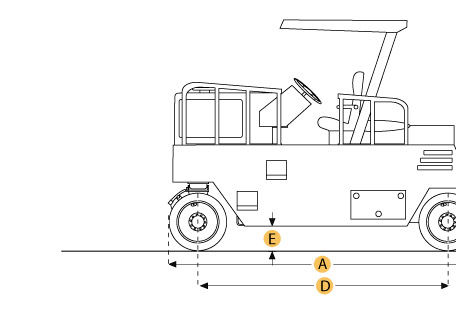 Selected DimensionsSpecificationDimensionsDimensionsDimensionsA. Overall Length20.6 ft in6270 mmB. Overall Width8.2 ft in2500 mmC. Height to Top of ROPS11.9 ft in3630 mmD. Wheelbase14.6 ft in4465 mmE. Ground Clearance1.2 ft in360 mmEngineEngineEngineMakeCaterpillarCaterpillarModel32083208Gross Power150 hp111.9 kwPower Measured @2300 rpm2300 rpmDisplacement636 cu in10.4 LNumber of Cylinders88OperationalOperationalOperationalFuel Capacity81.9 gal310 LEngine Oil Capacity3.3 gal12.5 LWater Spray Tank Fluid Capacity92.5 gal350 LMax Speed16.5 mph26.6 km/hWeightsWeightsWeightsOperating Weight - standard41887.8 lb19000 kgOperating Weight - max ballast77161.8 lb35000 kgAverage Weight per Wheel - Max Ballast11023.1 lb5000 kgTiresTiresTiresNumber of Tires - Front33Number of Tires - Rear44Standard Tire Size15.00R2415.00R24DimensionsDimensionsDimensionsOverall Length20.6 ft in6270 mmOverall Width8.2 ft in2500 mmHeight to Top of ROPS11.9 ft in3630 mmWheelbase14.6 ft in4465 mmGround Clearance1.2 ft in360 mm